وزارة التعليم العالي والبحث العلميجامعة سعيدة الدكتور مولاي طاهركلية العلوم الاجتماعية والإنسانيةقسم العلوم الاجتماعيةرزنامة الامتحانات الاستدراكية موجه لطلبة السنة الثانية فلسفة السداسيين الثالث والرابعالقاعة: 17التاريخالتوقيتالمادةالسبت27/07/201909:00-10:00تاريخ العلم /د.شادلي-س3السبت27/07/201910:00-11:00الفكر الخلدوني/ د.آيت أحمد-س3السبت27/07/201911:00-12:00لغة أجنبية / د.آيت أحمد-س4السبت27/07/201913:00-14:00فكر شرقي /د.عبدلي-س3الأحد28/07/201909:00-10:00فلسفة القيم /د.موسى-س4الأحد28/07/201910:00-11:00منهجية البحث الفلسفي /د.بن يمينة-س3الأحد28/07/201911:00-12:00منهجية البحث الفلسفي /د.بن يمينة-س4الأحد28/07/201913:00-14:00فلسفة اسلامية/د.دكار-س4الأحد28/07/201914:00-15:00فلسفة يهودية /د.سنوسي-س4الاثنين29/07/201909:00-10:00مدارس الفلسفة اليونانية /د.بلعز-س3الاثنين29/07/201910:00-11:00المنطق التقليدي /د.بلعز-س3الاثنين29/07/201911:00-12:00المنطق الرمزي/د.بلعز-س4الاثنين29/07/201913:00-14:00فلسفة التاويل/د.بلعز-س4الاثنين29/07/201914:00-15:00الفلسة اليونانية/د.حفيان-س3الاثنين29/07/201915:00-16:00علم الكلام/د.حفيان-س4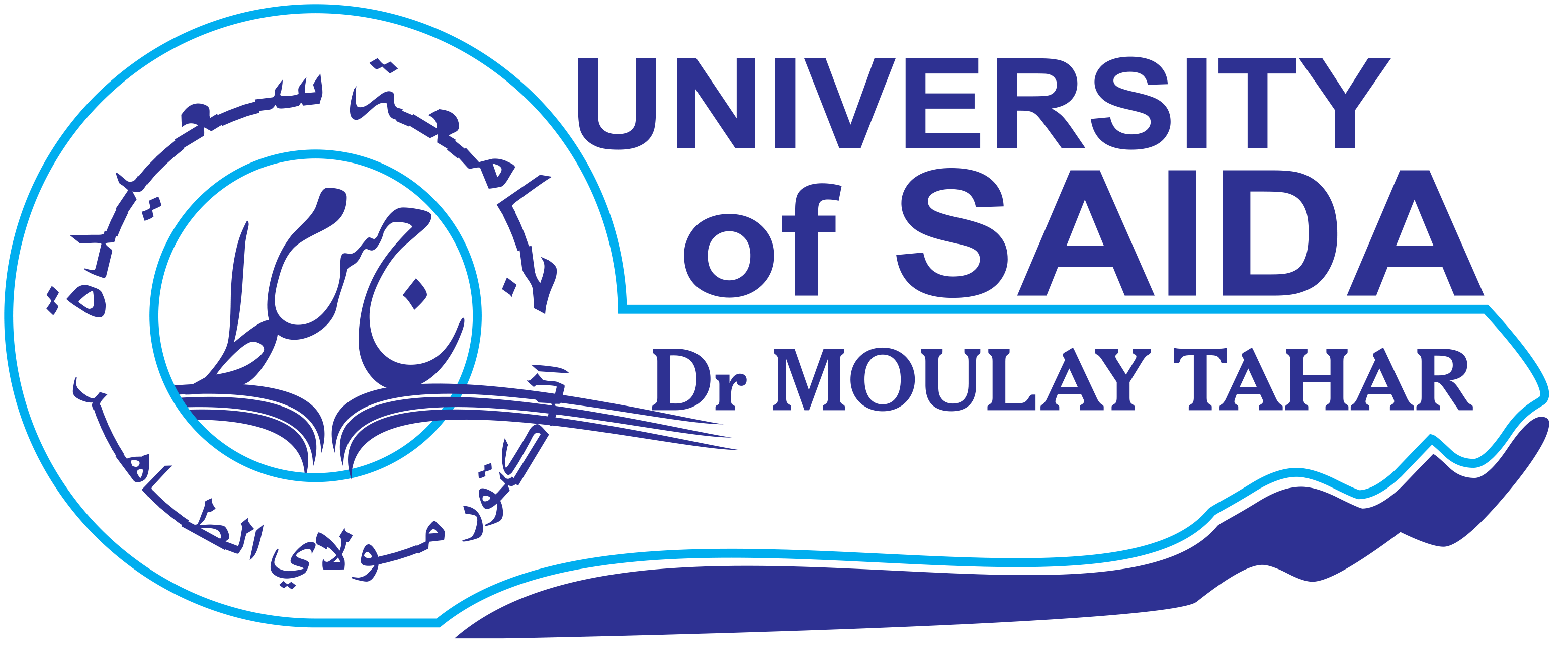 